MARYJO ARRIVES WITH “LOVE FOOLS”21-YEAR-OLD POP SINGER-SONGWRITER CELEBRATES SIGNING TO ATLANTIC RECORDSWITH LABEL DEBUT SINGLE TENDER BALLAD FEATURES BACKING FROM GRAMMY® AWARD NOMINATED BLIND PIANIST GORDON MOTE“LOVE FOOLS” AVAILABLE NOW - LISTEN HERE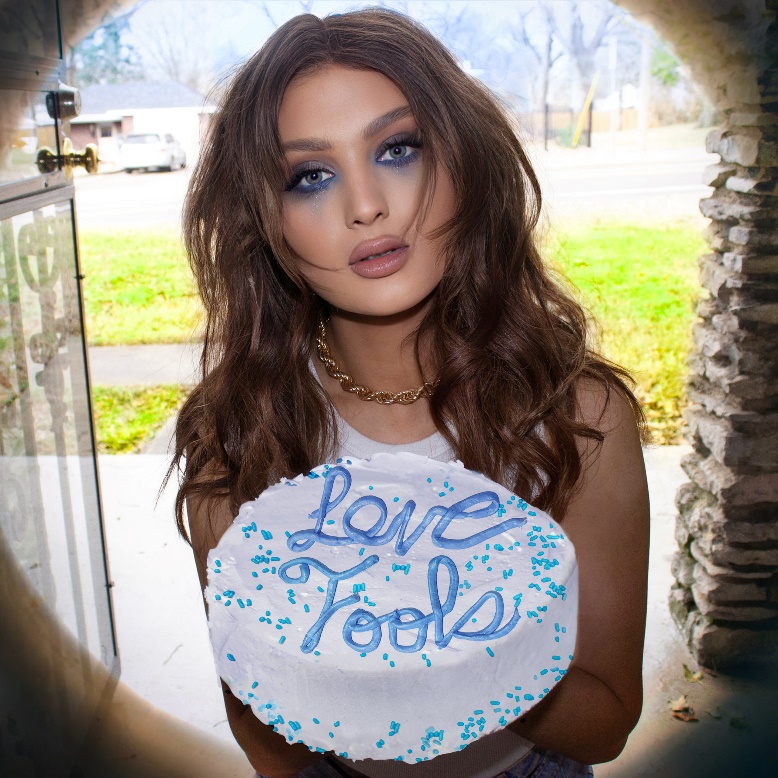 DOWNLOAD HI-RES IMAGE21-year-old pop singer-songwriter maryjo is celebrating signing to Atlantic Records with her label debut single, “Love Fools,” available now at all DSPs and streaming services HERE. Produced by Nashville, TN-based artist/producer Logan Maggio and co-written by maryjo, Maggio, Beau Bailey, and Clara Park, the tender ballad serves as an expert showcase for maryjo’s distinctive, powerfully sultry vocals, with backing from GRAMMY®-nominated and 2x ACM Award-winning blind piano virtuoso Gordon Mote. The “Love Fools” official music video is currently in production and is set to premiere soon. maryjo has quickly earned a fervent fan following for her singular and evocative vocal power, now boasting more than 1.3M TikTok followers and over 26.4M total likes. “I am so excited for my first real release, ‘Love Fools,’ eek!,” says maryjo. “The song was so fun to write, even though it is a sad song. Recording it was by far my favorite day in the studio. I love a challenge and that big chorus definitely was one, but it let me say what was needed. I'm hoping everyone can connect to this song as strongly as I do.”The Cleveland, OH-based singer-songwriter was a fan-favorite contestant on Season 19 of the landmark singing competition series, American Idol, earning praise for her unique renditions of songs by Ed Sheeran, James Bay, Tate McRae, and Jewel, teaming with the latter for a memorable duet performance of the classic “Foolish Games” (streaming now HERE). maryjo continued her musical journey with a series of popular TikTok videos, cover versions, and more, all of which underscore her rich vocals and soulful interpretive gifts. # # #CONNECT WITH MARYJOWEBSITE | INSTAGRAM | TIKTOK | YOUTUBE